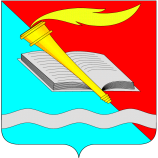 РОССИЙСКАЯ ФЕДЕРАЦИЯСОВЕТ ФУРМАНОВСКОГО МУНИЦИПАЛЬНОГО РАЙОНА ИВАНОВСКОЙ ОБЛАСТИРЕШЕНИЕот 16 октября 2020 года                                                                                                 № 102г. ФурмановО составе Совета Фурмановского муниципального района В соответствии с Федеральным Законом от 06.10.2003 года № 131-ФЗ «Об общих принципах организации местного самоуправления Российской Федерации», статьей 22 Устава Фурмановского муниципального района, на основании Решения Территориальной избирательной комиссии Фурмановского района от  08.10.2020 года № 31/1-5 «О назначении первого заседания вновь сформированного Совета Фурмановского муниципального района Ивановской области», Совет Фурмановского муниципального района РЕШИЛ:1. Утвердить состав Совета Фурмановского муниципального района в количестве 18 человек из числа депутатов поселений, входящих в состав Фурмановского муниципального района:2.Настоящее Решение вступает с силу со дня принятия.3. Опубликовать настоящее Решение в "Вестнике администрации Фурмановского муниципального района и Совета Фурмановского муниципального района" и разместить на официальном сайте администрации Фурмановского муниципального района (www.furmanov.su) в информационно-телекоммуникационной сети «Интернет».Депутат Совета Фурмановского муниципального района                                            Г.В.Жаренова                                       Фурмановское городское поселение:1. Смирнова Татьяна Николаевна Глава Фурмановского городского поселения2. Саломатина Ирина ЮрьевнаДепутат Фурмановского городского поселения3.Парфенов Иван СемёновичДепутат Фурмановского городского поселенияДуляпинское сельское поселение:4. Голубева Марина ЮрьевнаДепутат Дуляпинского сельского поселения5. Малинина Марина ПавловнаДепутат Дуляпинского сельского поселения6. Неволин Валерий АнатольевичДепутат Дуляпинского сельского поселенияИванковское сельское поселение:7.Жаренова Галина ВалентиновнаДепутат Иванковского сельского поселения8.Сергеев Александр АлексеевичДепутат Иванковского сельского поселения9.Саенко Юлия ВладимировнаДепутат Иванковского сельского поселенияПанинское сельское   поселение:10.Беляев Сергей ВалерьевичДепутат Панинского сельского поселения11.Журавлева Наталья ВладимировнаДепутат Панинского сельского поселения12Тришкина Надежда ВадимовнаДепутат Панинского сельского поселенияХромцовское сельское поселение:13.Дорогова Наталия ВладимировнаДепутат Хромцовского сельского поселения14.Кочнев Сергей ВладимировичДепутат Хромцовского сельского поселения15.Разина Татьяна АлексеевнаДепутат Хромцовского сельского поселенияШироковское сельское поселение:16. Цветкова Елена РуфовнаДепутат Широковского сельского поселения17. Зверев Дмитрий ВладимировичДепутат Широковского сельского поселения18. Катулина Любовь ЛьвовнаДепутат Широковского сельского поселения